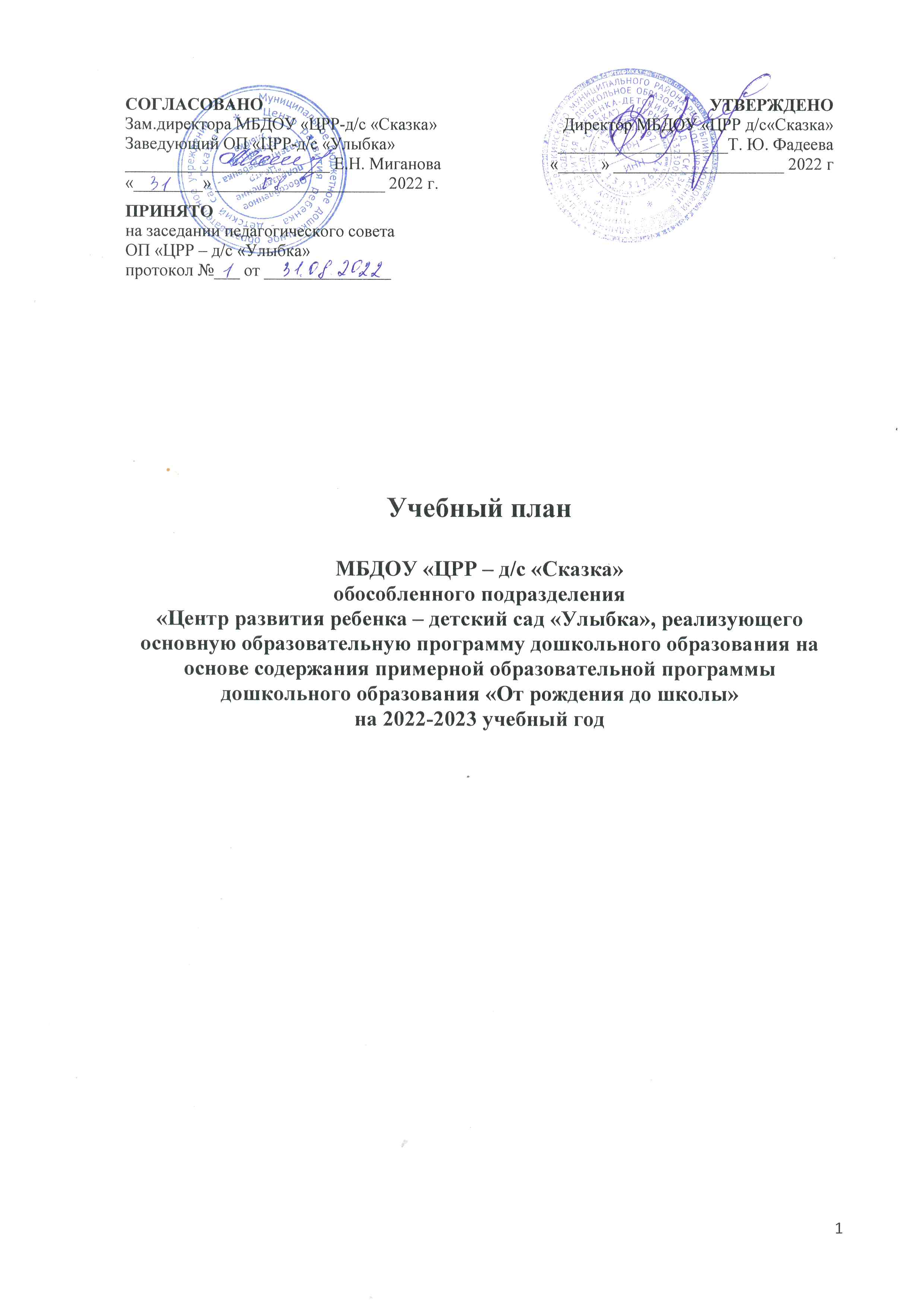 Пояснительная запискаОП «Центр развития ребенка – детский сад «Улыбка» является образовательным учреждением и осуществляет деятельность по основной общеобразовательной программе ДОУ, составленной  на основе инновационной общеобразовательной программы дошкольного образования «От рождения  до школы» под редакцией Н.Е. Вераксы, Т.С. Комаровой, Э.М Дорофеевой (2019 г.). Учебный план составлен  в соответствии со следующими нормативными документами:- Федеральным законом от 29.12.2012 г. № 273-ФЗ «Об образовании в Российской Федерации»;- Приказом Министерства образования и науки Российской Федерации от 30.08.2013 №1014 «Об утверждении порядка организации и осуществления образовательной деятельности по основным общеобразовательным программам - образовательным программам дошкольного образования»;- Инновационной программой дошкольного образования «От рождения до школы» под редакцией Н.Е. Вераксы, Т.С. Комаровой, Э.М Дорофеевой; Мозаика-Синтез, 2019 г.- Санитарно-эпидемиологические требования к устройству, содержанию и организации режима работы дошкольных образовательных организаций (Постановление Главного государственного санитарного врача Российской Федерации от 28.09.2020 г. № 28 "Об утверждении санитарных правил СП 2.4. 3648-20 «Санитарно-эпидемиологические требования к организациям воспитания и обучения, отдыха и оздоровления детей и молодежи»).- Письмом Министерства  образования и науки Российской Федерации от 31.05.2007 № 03-1213 «О методических рекомендациях по отнесению дошкольных образовательных учреждений к определенному виду»;- Приказом Министерства образования и науки Российской Федерации от 17.10.2013 № 1155 «Об утверждении федерального государственного стандарта дошкольного образования»;- Письмом  «Комментарии к ФГОС дошкольного образования» Министерства образования и науки Российской Федерации от 28.02.2014 г. № 08-249;- Основной образовательной программы  обособленного подразделения «Центр развития ребенка – детский сад «Улыбка»;- Уставом муниципального бюджетного дошкольного образовательного учреждения «Центр развития ребенка – детский сад «Сказка»;- Положением муниципального бюджетного дошкольного образовательного учреждения «Центр развития ребенка – детский сад «Сказка» об обособленном подразделении «Центр развития ребенка – детский сад «Улыбка» от 26.05.2016 г.Учебный план обособленного подразделения «Центр развития ребенка –детский сад «Улыбка»  на 2022 – 2023 учебный год является нормативным актом, устанавливающим перечень образовательных областей и объём учебного времени, отводимого на проведение образовательной деятельности.Общая характеристика учрежденияВ обособленном подразделении  «Центр развития ребенка – детский сад «Улыбка» функционирует 11 групп, укомплектованных в соответствие с возрастными нормами: - первая группа раннего возраста (от 1 до 2 лет)- 1,- вторая группа раннего возраста (от 2 до 3 лет) - 2,- младшие группы (от 3 до 4 лет) - 1, - средняя группа (от 4 до 5 лет) - 2,- старшая группа (от 5 до 6 лет) - 2,- подготовительная группа (от 6 до 7 лет) – 2,- разновозрастная ресурсная группа (3-7 лет) -1.Общий контингент воспитанников – на 01.09. 2022 года составил 211  человек.Детский сад работает в режиме пятидневной рабочей недели, с 12-ти часовым  пребыванием детей. Учебный год начинается с 1 сентября и заканчивается 31 мая.Основные задачи учебного плана- регулирование объема образовательной нагрузки;- реализация федеральных государственных образовательных стандартов к содержанию и организации образовательного процесса;- обеспечение углубленной работы по приоритетным направлениям деятельности детского сада.Основные принципы учебного плана:- Принцип развивающего образования, целью которого является развитие ребенка;- Принцип научной обоснованности и практический применимости;- Принцип соответствия критериям полноты, необходимости и достаточности;- Принцип обеспечения единства воспитательных, развивающих и обучающих целей и задач процесса образования дошкольников, в  процессе реализации которых формируются знания, умения, навыки, которые  имеют непосредственное  отношение к развитию   дошкольников; - Принцип интеграции непосредственно образовательных областей в соответствии с возрастными возможностями и особенностями воспитанников, спецификой и возможностями образовательных областей;- принцип инклюзии;-  комплексно-тематический принцип построения образовательного процесса.Воспитательно-образовательный процесс в ОП «ЦР – д/с «Улыбка» реализуется в соответствии с ФГОС ДО. В ОП «ЦРР – д/с «Улыбка»  разработана Основная образовательная программа дошкольного образования (на основе инновационной основной образовательной программы дошкольного образования «От рождения до школы» под редакцией Н.Е. Вераксы, Т.С. Комаровой, Э.М Дорофеевой). ООП включает в себя следующие образовательные области: Социально-коммуникативное развитие:- усвоение норм и ценностей, принятых в обществе, включая моральные и нравственные ценности;- развитие общения и взаимодействия ребёнка с взрослыми и сверстниками;- становление самостоятельности, целенаправленности и саморегуляции собственных действий;- развитие социального и эмоционального интеллекта, эмоциональной отзывчивости, сопереживания, формирование готовности к совместной деятельности со сверстниками, формирование уважительного отношения и чувства принадлежности к своей семье и к сообществу детей и взрослых в ОП;- формирование позитивных установок к различным видам труда и творчества; - формирование основ безопасного поведения в быту, социуме, природе.Познавательное развитие:    - формирование действий, направленных на познание окружающего мира, развитие сознательной деятельности.   - развитие творческих задатков и воображения.   - формирование знаний о самом себе, других детях и людях, окружающей среде и свойствах различных предметов.    -  знакомство  с такими понятиями, как цвет, форма, размер, количество.   -  время и пространство, причины и следствие.    - знания о своей Отчизне, общие культурные ценности, национальные праздники, обычии, традиции.    - представление о планете как всеобщем доме для людей, о том, как многообразны жители Земли и что у них общего.   -знания  обо всем многообразии растительного и животного мира . Речевое развитие:   - развитие словаря: освоение значений слов и их уместное употребление в соответствии с контекстом высказывания, с ситуацией, в которой происходит общение.  - воспитание звуковой культуры речи: развитие восприятия звуков родной речи и произношения.  - формирование грамматического строя: морфология (изменение слов по родам, числам, падежам), синтаксис (освоение различных типов словосочетаний и предложений), словообразование.  - развитие связной речи: диалогическая (разговорная) речь, монологическая речь (рассказывание)  - формирование элементарного осознания явлений языка и речи: различение звука и слова, нахождение места звука в слове. Воспитание любви и интереса к художественному слову.Художественно-эстетическое развитие:— развитие предпосылок ценностно-смыслового восприятия и понимания произведений искусства (словесного, музыкального, изобразительного), мира природы;
- становление эстетического отношения к окружающему миру;
- формирование элементарных представлений о видах искусства;
- восприятие музыки, художественной литературы, фольклора;
- стимулирование сопереживания персонажам художественных произведений;
- реализацию самостоятельной творческой деятельности детей (изобразительной, конструктивно-модельной, музыкальной и др.).Физическое развитие:  - развитие физических качеств (силовых, скоростных, в том числе гибкости, выносливости, координации); - накопление и обогащение двигательного опыта у детей;- формирование у детей потребности в двигательной активности и физическом совершенствовании.Реализация учебного плана предполагает обязательный учет принципа интеграции образовательных областей в соответствии с возрастными возможностями и особенностями воспитанников, спецификой и возможностями образовательных областей, а так же в процессе организации различных компонентов детской деятельности (игровой, коммуникативной, познавательно-исследовательской, трудовой, продуктивной, музыкально – художественной, чтения художественной литературы).Обязательная (инвариантная) часть учебного плана.В обособленном подразделении строго соблюдается максимально допустимый объём образовательной недельной нагрузки в соответствии с Санитарными правилами СП 2.4.3648-20 «Санитарно-эпидемиологические требования к организациям воспитания и обучения, отдыха и оздоровления детей и молодежи».Также строго выполняются временные нормативы по продолжительности организованной образовательной деятельности.Образовательная деятельность в ОП осуществляется в течение всего учебного года. Учебный год составляет 38 недель. Летний оздоровительный период составляет 13 недель. Для детей ясельного возраста (от 1 до 3 лет) продолжительность ОД составляет 8-10 минут.  Допускается проводить одно ООД в первую и одно ООД во вторую половину дня. В теплое время года допускается проведение ООД во время прогулки. ООД проводятся по подгруппам.В первой половине дня в младших группах планируется не более двух интеллектуальных форм образовательной деятельности, в группах старшего и подготовительного дошкольного возраста – не более трех.В группах детей старшего и подготовительного дошкольного возраста ООД планируется во второй половине дня, преимущественно художественно-продуктивного или двигательного характера.Образовательная деятельность, требующая повышенной познавательной активности и умственного напряжения детей, проводится только в первой половине дня и в дни повышенной работоспособности (вторник, среда), сочетая с музыкой и физкультурой.Ежедневно в группах проводятся физкультурные мероприятия: утренняя гимнастика, непосредственно образовательная деятельность по физической культуре (по расписанию), гимнастика после дневного сна. Это позволяет создать оптимальный двигательный режим. В середине времени, отведённого на непрерывную образовательную деятельность, проводятся физкультминутки. Перерывы между периодами непрерывной образовательной деятельности – не менее 10 минут.В летний оздоровительный период ООД организуется только по физическому и художественно-эстетическому направлениям (музыка). Жизнь детей максимально выносится на свежий воздух, где проводятся,  согласно плану летне-оздоровительной работы, спортивные и подвижные игры, праздники, развлечения, а также увеличивается время прогулок. В летний период младшая, средняя старшая и подготовительные группы работают в каникулярном режиме. Максимальный объём недельной нагрузки по обязательной части не превышает допустимую нагрузку.Летне-оздоровительный период нацелен на сохранение и укрепление физического и психического здоровья воспитанников в летний период с учётом их индивидуальных особенностей и удовлетворение потребностей растущего организма в летнем отдыхе, творческой деятельности и движении. Мероприятия, проводимые в летне-оздоровительный период направлены на:- создание условий, обеспечивающих охрану жизни и укрепление здоровья воспитанников, предупреждение травматизма.- физическое развитие воспитанников, путём активизации движений и целенаправленного общения с природой, обогащение познавательной сферы ребенка.- реализацию системы мероприятий, направленных на оздоровление и физическое воспитание детей раннего и дошкольного возраста, развитие самостоятельности, любознательности и двигательной активности.- совершенствование речи детей, развитие их эмоциональной сферы.- осуществление педагогического и санитарного просвещения родителей (законных представителей) по вопросам воспитания и оздоровления детей в летний период.Организация совместной работы взрослого и детейОрганизация деятельности взрослых и детей по реализации и освоению ООП осуществляется в двух основных моделях организации образовательного процесса –совместной деятельности взрослого и детей и самостоятельной деятельности детей.Решение образовательных задач в рамках первой модели – совместной деятельности взрослого и детей - осуществляется как в виде непосредственно образовательной деятельности (не сопряженной с одновременным выполнением педагогами функций по присмотру и уходу за детьми), так и в виде образовательной деятельности, осуществляемой в ходе режимных моментов (решение образовательных задач сопряжено с одновременным выполнением функций по присмотру и уходу за детьми – утренним приемом детей, прогулкой, подготовкой ко сну, организацией питания и др.).Объем образовательной нагрузки (как непосредственно образовательной деятельности, так и образовательной деятельности, осуществляемой в ходе режимных моментов) разработан в соответствии с ФГОС и действующими санитарно-эпидемиологическими правилами и нормативами (СанПиН). Объем самостоятельной деятельности как свободной деятельности воспитанников в условиях созданной педагогами предметно-развивающей образовательной среды по каждой образовательной области не определяется. Общий объем самостоятельной деятельности детей соответствует требованиям действующих СанПиН (3-4 часа в день для всех возрастных групп).Режим дня в группах ОП «ЦРР - д/с «Улыбка» устанавливается с учётом Санитарных правил СП 2.4.3648-20 «Санитарно-эпидемиологические требования к организациям воспитания и обучения, отдыха и оздоровления детей и молодежи».Режим пребывания детей в образовательном учреждении соответствует возрастным особенностям детей и способствует их гармоничному развитию, а так же социальному заказу родителей. Основу режима составляет точно установленный распорядок сна и бодрствования, приемов пищи, гигиенических и оздоровительных процедур, обязательных занятий, прогулок и самостоятельной деятельности детей, учитывающий физиологические потребности и физические возможности детей определенного возраста.Обеспечение правильного режима достигается за счет распределения детей по возрастным группам. Организация ООД в ОП по возрастным группам:1. Первая группа раннего возраста (1-2 года).С детьми второго года жизни ООД осуществляется в первую и вторую половину дня, общее количество игр-занятий - 10. Продолжительность ООД – 8-10 минут. Допускается осуществлять образовательную деятельность на игровой площадке во время прогулки в теплое время года. Форма организации ООД с детьми раннего возраста – подгрупповая (по 5-6 чел).Виды и периодичность основных игр-занятий на неделю2. Вторая группа раннего возраста (2-3 года)Для детей третьего года жизни продолжительность ООД составляет не более 1,5 часов в неделю. ООД осуществляется в первую и во вторую половину дня по подгруппам. Продолжительность ООД – не более 10 мин. Общее количество ООД в неделю - 10. Допускается осуществлять образовательную деятельность на игровой площадке во время прогулки в теплое время года.Виды и периодичность ООД на неделюЕжедневно во второй половине дня для детей 2-3 лет для эффективного решения программных задач планируется:- чтение художественной литературы с обсуждением прочитанного, продолжительностью 5-10 мин.3. Младшая группа (3-4 года)Для детей четвертого года жизни программой предусмотрено 11 ООД продолжительностью не более 15 минут, максимально допустимый объем образовательной нагрузки в первой половине дня не превышает 30 минут.Виды и периодичность ООД на неделюЕжедневно во второй половине дня для детей 3-4 лет для эффективного решения программных задач планируется:- чтение художественной литературы с обсуждением прочитанного, продолжительностью 10-15 мин.4. Средняя группа (4-5 лет)Для детей пятого года жизни максимально допустимый объём образовательной нагрузки не превышает 4 часов в неделю.  ООД оставляет – не более 20 минут, максимально допустимый объем образовательной нагрузки в первой половине дня не превышает 40 минут, общее количество ООД – 11.Виды и периодичность ООД на неделюЕжедневно во второй половине дня для детей 4-5 лет для эффективного решения программных задач планируется:- чтение художественной литературы с обсуждением прочитанного, продолжительностью 10-15 мин.5. Старшая группа (5-6 лет)Для детей шестого года жизни максимально допустимый объём образовательной нагрузки  не превышает 6 часов в неделю.  ООД оставляет – не более 25 минут, максимальное допустимый объем образовательной нагрузки в первой половине дня не превышает 50  минут, общее количество ООД – 13.Виды и периодичность ООД на неделюЕжедневно во второй половине дня для детей 5-6 лет для эффективного решения программных задач планируется:- чтение художественной литературы с обсуждением прочитанного, продолжительностью 15-20 мин,6. Подготовительная группа (6 -7 лет)Для детей седьмого года  продолжительность ООД оставляет – не более 30 минут, максимальное допустимый объем образовательной нагрузки в первой половине дня не превышает 1,5 часа, общее количество занятий – 14.Виды и периодичность ООД на неделюЕжедневно во второй половине дня для детей 6-7 лет для эффективного решения программных задач планируется:- чтение художественной литературы с обсуждением прочитанного, продолжительностью 15-20 мин.Разновозрастная группа компенсирующей направленностиВ группе компенсирующей направленности организованная образовательная деятельность малыми подгруппами (2-3 ребенка) и индивидуально. При формировании подгрупп учитывается возраст детей, индивидуальный темп деятельности,  его  функциональное  состояние,  сходные  по  характеру  и  степени выраженности  речевые  нарушения.  Состав  подгрупп  может  меняться  в  течение года в зависимости от индивидуальных  успехов  каждого ребенка. Все остальное время во всех возрастных группах занимают индивидуальные занятия с детьми. Организованная образовательная деятельность по развитию музыкальности и физической культуре проводятся со всей группой. Количество и продолжительность, время проведения соответствуют требованиям СанПин 2.4.1.3049-13 № 26 от 15.05.2013 г. Количество ООД, реализующих коррекционно-развивающие задачи, меняется в зависимости  от  периода  обучения.  Продолжительность непрерывной образовательной деятельности для детей от 3 до 4 лет - не более 15 минут, для детей от 4 до 5 лет - не более 20 минут, для детей от 5 до 6 лет - не более 25 минут, а для детей от 6 до 7 лет - не более 30 минут.Виды и периодичность ООД на неделюПодгруппа 3-4 годаПодгруппа 4-5 летПодгруппа 5-6 летПодгруппа 6-7 летУчитель-логопед, психолог проводят подгрупповые и индивидуальные занятия с детьми старшего дошкольного возраста, нуждающимися в коррекции речевого и психического развития по заключению ПМПК. Учитель-дефектолог проводит индивидуальные занятия с детьми от 4 лет.Частота  проведения  индивидуальных  занятий  определяется  характером  и  степенью  выраженности речевого нарушения, возрастом  и  индивидуальными психофизическими  особенностями  детей (2 раза в неделю),  продолжительность  индивидуальных занятий 15 – 20 минут. В связи с имеющимися в обособленном подразделении условиями с целью оздоровления детей организуются занятия в бассейне. Продолжительность нахождения в бассейне:- младшая группа (3-4 года) – 15-20 минут;- средняя группа (4-5 лет)- 20-25 минут;- старшая группа (5-6 лет) – 25-30 минут.- подготовительная группа – 30 минут.Учебный план на 2022-2023 учебный годобособленного подразделения «Центр развития ребенка – детский сад «Улыбка»муниципального бюджетное дошкольного образовательного учреждения «Центр развития ребенка – детский сад «Сказка» г. КовылкиноУчебный план на 2022-2023 учебный годРазновозрастная группа компенсирующей направленностиВариативная часть учебного плана.Часть образовательной программы, формируемая участниками образовательных отношений, представлена парциальными программами:- М. Д. Маханева, «Подготовка к обучению грамоте детей 5-7 лет»; - О.Э. Литвинова «Конструирование с детьми»;- И.А. Лыкова «Изобразительная деятельность в д/с»;- О.А. Мамаева «Мастерим с детьми»; - Н.В. Лободина «Комплексные занятия»;- О. В. Бурляева Примерный региональный модуль  «Мы в Мордовии живем» Саранск» 2015г.- Д.Н. Колдина «Аппликация с детьми»; «Рисование с детьми»; «Лепка с детьми 5-6 лет»-  Г.И. Винникова «Первые шаги. 2-3 года»;- Н.А Карпухина «Программная разработка образовательных областей»;- Н.А. Карпухина «Конспекты занятий в детском саду»;-  С.Н. Теплюк, Г.М. Лямина, М.Б. Зацепина «Дети раннего возраста в детском саду»;- С.Н. Николаева «Юный эколог»;- С.Г. Шевченко «Подготовка к школе детей с задержкой психического развития»;- Н.В. Нищева «Комплексная образовательная программа дошкольного образования для детей с ТНР (ОНР) с 3 до 7 лет»;- .Б. Филичева, Г.В. Чиркина, Т.В. Туманова «Программа коррекции нарушения речи».Дополнительными образовательными программами:- «Мир прекрасное творенье» автор- составитель педагог дополнительного образования Покалеева И.В.;- «Веселый английский»  - составитель педагог дополнительного образования Е.А. Леонова.- «В мире волшебства» - составитель воспитатель Василькина Е.И.- «Учимся плаванию» - составитель инструктор по ФК Примчик А.Н.- «Уроки светофора» - составитель воспитатель Павкина К.А.- «Юный шахматист» - составитель воспитатель Конишева Е.И.;- «Детский фитнес» - составитель инструктор по ФК Дорожкина Н.С.- «Шахматы» составитель воспитатель Конишева Е.И.Также в ОП реализуется парциальная программа по профилактике детского дорожно-транспортного травматизма, разработанная педагогическим коллективом ОП «ЦРР –д/с «Улыбка».В обособленном подразделении организована работа педагога-психолога по рабочей программе Н.Ю. Куражевой «Цветик-семицветик». Работа ведется в форме индивидуальных и подгрупповых занятий в свободной деятельности.Работа учителя-логопеда ведется в соответствии с «Примерная программа коррекционно- развивающей работы в ДОО для детей с тяжелыми нарушениями речи (общим недоразвитием речи) с 3 до 7 лет» - Н.В. Нищева.В ОП создана АООП. Работа ведется с использованием дополнительного методического сопровождения. Группа разновозрастная, ООД ведется по подгруппам. Перечень дополнительных общеобразовательных (общеразвивающих) программНа базе ОП открыта федеральная сетевая инновационная площадка ««Психолого-педагогические условия духовно-нравственного воспитания ребенка в современном дошкольном образовании». Работа в данном направлении ведется по парциальной программе «Мир-прекрасное творение» автор-составитель Покалеева Ирина Владимировна.План проведения занятий по духовно-нравственному воспитанию на 2022-2023 гг.Вариативная часть составляет  - 275 ООД по различным парциальным образовательным программам.Таким образом, вариативная часть учебного плана, представленная выбранными и разработанными самостоятельно парциальными программами, составила в общем 21 % от общего количества ООД.Образовательная областьБазовый вид деятельностиПериодичность Продолжительность Продолжительность Образовательная областьБазовый вид деятельностиПериодичность 1 ООД (минуты)Всего (минуты)Физическое развитиеРазвитие движений2 раза в неделю10 мин20Физическое развитиеФизическая культура на свежем воздухенет--Познавательное развитиеРечевое развитиеСо строительным материалом1 раз в неделю1010Познавательное развитиеРечевое развитиеС дидактическим материалом2 раз в неделю1020Познавательное развитиеРечевое развитиеРасширение ориентировки в окружающем  и развитие речи3 раза в неделю1030Художественно-эстетическое развитиерисованиеНет--Художественно-эстетическое развитиеаппликацияНет--Художественно-эстетическое развитиелепкаНет--Художественно-эстетическое развитиемузыка2 раза в неделю1020Итого:10 ООД в неделю1ч. 40 мин.Образовательная областьБазовый вид деятельностиПериодичность Продолжительность Продолжительность Образовательная областьБазовый вид деятельностиПериодичность 1 ООД (минуты)Всего (минуты)Физическое развитиеФизическая культура в помещении2 раза в неделю10 20Физическое развитиеФизическая культура на свежем воздухе1 раз в неделю1010Познавательное развитиеОзнакомление с окружающим миром1 раз в неделю1010Речевое развитиеРазвитие речи. Художественная литература2 раз в неделю1010Художественно-эстетическое развитиерисование1 раз в неделю1010Художественно-эстетическое развитиелепка1 раз в 2  недели1010Художественно-эстетическое развитиеаппликация---Художественно-эстетическое развитиеКонструктивно-модельная деятельность1 раз в 2 недели1010Художественно-эстетическое развитиемузыка2 раза в неделю1020Итого:10 ООД в неделю1ч. 40 мин.Образовательная областьБазовый вид деятельностиПериодичность Продолжительность Продолжительность Образовательная областьБазовый вид деятельностиПериодичность 1 ООД (минуты)всего (минуты)Физическое развитиеФизическая культура в помещении2 раза в неделю15 мин30Физическое развитиеФизическая культура на свежем воздухе1 раз в неделю1515Познавательное развитиеОзнакомление с окружающим миром1 раз в неделю1515Познавательное развитиеФормирование элементарных математических представлений1 раз в неделю1515Познавательное развитиеКонструктивно-модельная деятельность1 раз в неделю1515Речевое развитиеРазвитие речи1 раз в неделю1515Художественно-эстетическое развитиерисование	1 раз в неделю1515Художественно-эстетическое развитиеаппликация1 раз в 2 недели1515Художественно-эстетическое развитиелепка1 раз в 2 недели1515Художественно-эстетическое развитиемузыка2 раза в неделю1530Итого:11 ООД в неделю2 ч. 45 мин.Образовательная областьБазовый вид деятельностиПериодичность Продолжительность Продолжительность Образовательная областьБазовый вид деятельностиПериодичность 1 ООД (минуты)всего (минуты)Физическое развитиеФизическая культура в помещении2 раза в неделю20 40Физическое развитиеФизическая культура на свежем воздухе1 раз в неделю2020Познавательное развитиеОзнакомление с окружающим миром1 раз в неделю2020Познавательное развитиеФормирование элементарных математических представлений1 раз в неделю2020Познавательное развитиеконструирование1 раз в неделю2020Речевое развитиеРазвитие речи1 раз в неделю2020Художественно-эстетическое развитиерисование1 раз в неделю2020Художественно-эстетическое развитиеаппликация1 раз в 2 недели2020Художественно-эстетическое развитиелепка1 раз в 2 недели2020Художественно-эстетическое развитиемузыка2 раза в неделю2040Итого:11 ООД в неделю3 ч. 40 мин.Образовательная областьБазовый вид деятельностиПериодичность Продолжительность Продолжительность Образовательная областьБазовый вид деятельностиПериодичность 1 ООД  (минуты)всего (минуты)Физическое развитиеФизическая культура в помещении2 раза в неделю2550Физическое развитиеФизическая культура на свежем воздухе1 раз в неделю2525Познавательное развитиеОзнакомление с окружающим миром1 раза в неделю2525Познавательное развитиеФормирование элементарных математических представлений1 раз в неделю2525Познавательное развитиеконструирование1 раз в неделю2525Речевое развитиеРазвитие речи2 раз в неделю2550Художественно-эстетическое развитиерисование2 раз в неделю2550Художественно-эстетическое развитиеаппликация1 раз в 2 недели2525Художественно-эстетическое развитиелепка1 раз в 2 недели2525Художественно-эстетическое развитиемузыка2 раза в неделю2550Итого:13 ООД в неделю5 ч. 20 минОбразовательная областьБазовый вид деятельностиПериодичность Продолжительность Продолжительность Образовательная областьБазовый вид деятельностиПериодичность 1 ООД (минуты)всего (минуты)Физическое развитиеФизическая культура в помещении2 раза в неделю3060Физическое развитиеФизическая культура на свежем воздухе1 раз в неделю3030Познавательное развитиеОзнакомление с окружающим миром1 раза в неделю3030Познавательное развитиеФормирование элементарных математических представлений2 раз в неделю3060Познавательное развитиеКонструирование, робототехника1 раз в неделю3030Речевое развитиеРазвитие речи, основы грамотности2 раз в неделю3060Художественно-эстетическое развитиерисование2 раз в неделю3060Художественно-эстетическое развитиеАппликация, ручной труд1 раз в 2 недели3030Художественно-эстетическое развитиелепка1 раз в 2 недели3030Художественно-эстетическое развитиемузыка2 раза в неделю3060Итого:14 ООД в неделю7 ч.Образовательная областьБазовый вид деятельностиПериодичность ПродолжительностьПродолжительностьОбразовательная областьБазовый вид деятельностиПериодичность 1 ООД (минуты)всего (минуты)Физическое развитиеФизическая культура в помещении2 раза в неделю1530Физическое развитиеФизическая культура на свежем воздухе1 раз в неделю1515Познавательное развитиеОзнакомление с окружающим миром и развитие речи1раз в неделю1530Познавательное развитиеФормирование элементарных математических представлений1 раз в неделю1515Речевое развитиеРазвитие речевого (фонематического восприятия)1 раз в неделю1515Подготовка к обучению грамоте---Художественно-эстетическое развитиерисование1 раз в неделю1530Художественно-эстетическое развитиеаппликация1 раз в 2 недели1515Художественно-эстетическое развитиелепка1 раз в 2 недели1515Художественно-эстетическое развитиемузыка2 раза в неделю1530Итого:10 ООД в неделю2 ч. 30 мин.Образовательная областьБазовый вид деятельностиПериодичность Продолжительность Продолжительность Образовательная областьБазовый вид деятельностиПериодичность 1 ООД (минуты)всего (минуты)Физическое развитиеФизическая культура в помещении2 раза в неделю20 40Физическое развитиеФизическая культура на свежем воздухе1 раз в неделю2020Познавательное развитиеОзнакомление с окружающим миром1 раз в неделю2020Познавательное развитиеФормирование элементарных математических представлений1 раз в неделю2020Познавательное развитиеконструирование1 раз в неделю2020Речевое развитиеРазвитие речи1 раз в неделю2020Художественно-эстетическое развитиерисование1 раз в неделю2020Художественно-эстетическое развитиеаппликация1 раз в 2 недели2020Художественно-эстетическое развитиелепка1 раз в 2 недели2020Художественно-эстетическое развитиемузыка2 раза в неделю2040Итого:11 ООД в неделю3 ч. 40 мин.Образовательная областьБазовый вид деятельностиПериодичность Продолжительность Продолжительность Образовательная областьБазовый вид деятельностиПериодичность 1 ООД  (минуты)всего (минуты)Физическое развитиеФизическая культура в помещении2 раза в неделю2550Физическое развитиеФизическая культура на свежем воздухе1 раз в неделю2525Познавательное развитиеОзнакомление с окружающим миром1 раза в неделю2525Познавательное развитиеФормирование элементарных математических представлений1 раз в неделю2525Познавательное развитиеконструирование1 раз в неделю2525Речевое развитиеРазвитие речи2 раз в неделю2550Художественно-эстетическое развитиерисование2 раз в неделю2550Художественно-эстетическое развитиеаппликация1 раз в 2 недели2525Художественно-эстетическое развитиелепка1 раз в 2 недели2525Художественно-эстетическое развитиемузыка2 раза в неделю2550Итого:12 ООД в неделю5 ч. 20 минОбразовательная областьБазовый вид деятельностиПериодичность ПродолжительностьПродолжительностьОбразовательная областьБазовый вид деятельностиПериодичность 1 ООД (минуты)всего (минуты)Физическое развитиеФизическая культура в помещении2 раза в неделю3060Физическое развитиеФизическая культура на свежем воздухе1 раз в неделю3030Познавательное развитиеОзнакомление с окружающим миром и развитие речи2 раза в неделю3060Познавательное развитиеФормирование элементарных математических представлений2раз в неделю3060Речевое развитиеРазвитие речевого (фонематического восприятия)---Речевое развитиеПодготовка к обучению грамоте2 раза в неделю3060Художественно-эстетическое развитиерисование2 раз в неделю3060Художественно-эстетическое развитиеаппликация1 раз в 2 недели3030Художественно-эстетическое развитиелепка1 раз в 2 недели3030Художественно-эстетическое развитиемузыка2 раза в неделю3060Итого:14 ООД в неделю7 ч.№1 группа раннеговозраста(1-2 г)1 группа раннеговозраста(1-2 г)1 группа раннеговозраста(1-2 г)1 группа раннеговозраста(1-2 г)1 группа раннеговозраста(1-2 г)2 группа раннеговозраста(2-3 г)2 группа раннеговозраста(2-3 г)2 группа раннеговозраста(2-3 г) младшая группа(3-4 г) младшая группа(3-4 г) младшая группа(3-4 г)средняя группа(4-5 л)средняя группа(4-5 л)средняя группа(4-5 л)средняя группа(4-5 л)старшая группа(5-6 л)старшая группа(5-6 л)старшая группа(5-6 л)старшая группа(5-6 л)подготовительная группа(6-7 л)подготовительная группа(6-7 л)подготовительная группа(6-7 л)подготовительная группа(6-7 л)1.Образователь-ная областьв неделюв неделюв месяцв месяцв годв неделюв месяцв годв неделюв месяцв годв неделюв месяцв месяцв годв неделюв месяцв месяцв годв неделюв месяцв годв годКоличество занятийКоличество занятийКоличество занятийКоличество занятийКоличество занятийКоличество занятийКоличество занятийКоличество занятийКоличество занятийКоличество занятийКоличество занятийКоличество занятийКоличество занятийКоличество занятийКоличество занятийКоличество занятийКоличество занятийКоличество занятийКоличество занятийКоличество занятийКоличество занятийКоличество занятийКоличество занятий1.1Познаватель-ное развитие6624242161,56543121083312108331210841616144Расширение ориентировки в окружающем и развитие речи 331212108------------------Ознакомление с окружающим миром-----14361436114361143614436Со строительным материалом114436------------------С дидактическим материалом228872------------------Формирование элементарных математических представлений--------1436114361143628872Конструирование -----0,521814361143611436144361.2Речевое развитие-----14361436114362287228872Развитие речи-----14361436114362287228872Чтение художествен-ной литературыежедневноежедневноежедневноежедневноежедневноежедневноежедневноежедневноежедневноежедневноежедневноежедневноежедневноежедневноежедневноежедневноежедневноежедневноежедневноежедневноежедневноежедневноежедневно1.3Художественно-эстетическое направление развития28872723,5141264161444416144552018052020180Музыка 288727228722872228722287228872Художественное творчество- рисование- лепка-аппликация---------------10,5-42-3618-10,50,542236181810,50,510,50,542236181820,50,520,50,582272181820,50,58228227218181.4Физическое направление28872723121083121083312108331210831212108Развитие движений2887272------------------Физическая культура в помещении-----28722872228722287228872Физическая культура на свежем воздухе-----14361436114361143614436Итого:104040360360104036011403601111403601313524321456565041 ч. 40 мин1ч.40 мин2 ч.30 мин3ч 20 мин. 3ч 20 мин. 5 ч 5 ч 7 ч2.Занятия по дополнительному образованию14362287222872288722.1дополнительная образовательная деятельность1 раз в неделю4362 раза в неделю2 раза в неделю8722 раза в неделю2 раза в неделю8722 раза в неделю8872ВСЕГО:2ч.45 мин4ч 4ч 5 ч 50 мин5 ч 50 мин8 ч Образовательная областьВиды ООДРазновозрастная группа компенсирующей направленности ( 3-7 лет)Разновозрастная группа компенсирующей направленности ( 3-7 лет)Разновозрастная группа компенсирующей направленности ( 3-7 лет)Разновозрастная группа компенсирующей направленности ( 3-7 лет)Разновозрастная группа компенсирующей направленности ( 3-7 лет)Разновозрастная группа компенсирующей направленности ( 3-7 лет)Разновозрастная группа компенсирующей направленности ( 3-7 лет)Разновозрастная группа компенсирующей направленности ( 3-7 лет)Образовательная областьВиды ООДПодгруппа 3-4 годаПодгруппа 3-4 годаПодгруппа 4-5 летПодгруппа 4-5 летПодгруппа 5-6 летПодгруппа 5-6 летПодгруппа 6-7 летПодгруппа 6-7 летОбразовательная областьВиды ООДв неделюв годв неделюв годв неделюв годв неделюв годПознава тельное развитие- ФЭМП137137137274Познава тельное развитие-ознакомление с окружающим миром иразвитие речи137137274274Познава тельное развитиеконструированиеВ свободное время во второй половине дняВ свободное время во второй половине дняВ свободное время во второй половине дняВ свободное время во второй половине дняВ свободное время во второй половине дняВ свободное время во второй половине дняВ свободное время во второй половине дняВ свободное время во второй половине дняРечевое развитиеРазвитие фонематического восприятия137137----Речевое развитие- подготовка к обучению кграмоте----137274Речевое развитие- чтение художественной литературы в режимных моментах (ежедневно)- чтение художественной литературы в режимных моментах (ежедневно)- чтение художественной литературы в режимных моментах (ежедневно)- чтение художественной литературы в режимных моментах (ежедневно)- чтение художественной литературы в режимных моментах (ежедневно)- чтение художественной литературы в режимных моментах (ежедневно)- чтение художественной литературы в режимных моментах (ежедневно)- чтение художественной литературы в режимных моментах (ежедневно)- чтение художественной литературы в режимных моментах (ежедневно)Социально-коммуникативное развитиеВ режимных моментахВ режимных моментахВ режимных моментахВ режимных моментахВ режимных моментахВ режимных моментахВ режимных моментахВ режимных моментахВ режимных моментахХудожественно- эстетическое  развитие- музыка274274274274Художественно- эстетическое  развитие- рисование137137237274Художественно- эстетическое  развитие- лепка0,518,50,518,50,518,50,518,5Художественно- эстетическое  развитие- аппликация0,518,50,518,50,518,50,518,5Физическое развитие- физическая культура3111311131113111Коррекционные занятияЗанятия с психологом, учителем -логопедом274274274274ИтогоИтого12444124441451816592Вариативная  частьБассейн137137274274Название программыОбразовательная областьПериод Кол-во НОД в неделю%от общего кол-ва занятий«Мир –прекрасное творение», автор – составитель педагог дополнительного образования  Покалеева И.В.Социально коммуникативное развитиеВ течение года1 раз в неделю в группах от 4 лет.Средние группы- 72 занятияСтаршие группы- 72 занятия,Подготовительная группа-72 занятий(итого 216 занятий)«Веселый английский», автор составитель Леонова Е.А.Познавательное развитиеВ течение года2 раза в неделю в группах от 5 лет72 занятия в ст. группах72 занятия в подгот. группах (всего 144 занятия в год)«В мире волшебства» - составитель воспитатель Василькина Е.И..Художественно-эстетическоеВ течение года1 раз/нед в старшей и 1р/нед в подготовительной группах36 занятий в год в старшей и 36 занятий в год в подготовительной(всего 72 занятия в год)«Уроки светофора»составитель воспитатель Павкинв К.А. Социально-коммуникативноеВ течение года1 раз в неделю в старшей  группе36-занятий в год«Шахматы»составитель воспитатель Конишева Е.И.Познавательное развитиеВ течение года 1 раз в неделю в старшей  и подготовительной группе72 занятий в год в старших и подготовительных группах (всего 144 занятия)«Детский фитнес» составитель Дорожкина Н.С.Физическое  развитиеВ течение года2 раза в неделю в группах с 5 лет72 занятия в год в старшей и 72 занятия в год в подготовительной группах (144 занятия в год)Месяц/неделяГруппаКапелькиЯгодкиДельфинчикиРосточкиЗатейникиКолокольчики Сентябрь:Сентябрь:Сентябрь:Сентябрь:Сентябрь:Сентябрь:1 неделя2 неделя3 неделя«Как прекрасен это мир»Позн. Р.4 неделя«Забота о близких».Позн. Р.(ознакомление с природой)Октябрь:Октябрь:Октябрь:Октябрь:Октябрь:Октябрь:1 неделяО послушании в семье (по сказке «Петушок и курочка» Р.р.2 неделя«Злой язычок» Позн. р.(ознакомление с окр.м)Покрывает всепокровом Богородицасама(ознакомление сокружающим миром)3 неделяМой дом. Семьи большие и маленькие. Позна. р.Семья сильна верностью (по сказке Г.Х. Андерсена «Дикие лебеди»). Р. Р.4 неделя«Дом, в котором ты живешь» Х-э р.  (рисование)Устройство и украшение жилища в традициях русского народа. Х-э р. (лепка)Родина наша - РусьПравославная(Ознакомление сокружающим миром)Тайное всегда становитсяявным(Р.р.)Ноябрь:Ноябрь:Ноябрь:Ноябрь:Ноябрь:Ноябрь:1 неделя2 неделяСовесть – добрыйпомощник.(Р.р.)3 неделя4 неделя«О послушании в семье».Позн. Р.(ознакомление с природой)Покормите птиц зимой. Х-э р. (апплик)Декабрь:Декабрь:Декабрь:Декабрь:Декабрь:Декабрь:1 неделя2 неделя«Покормите птиц зимой».Познавател Позн. Р.(ознакомление с природой)«Покормите птиц зимой» (Синичкин день» Позн. р.(ознакомление с окр.м)«Зимняя птица – розовый снегирь». Х-э р.  (рисование)3 неделя4 неделяСкоро православный праздник «Рождество». Р.р. «Скоро православныйпраздник Рождество»(Новогодняя открытка). Х-э р. (Аппликация)Январь:Январь:Январь:Январь:Январь:Январь:1 неделя2 неделя«Праздник Рождество».Позн. Р.(ознакомление с природой)«Рождественская елочка» Х-э р.  (рисование)«Беседа об истории праздника «Рождество» Позн. р.(ознакомление с окр.м)«Рождественское чудо» Х-э р.  (рисование)«Рождественская звезда» Х-э р.  (лепка)Как отмечалиРождество в старину(ознакомление сокружающим миром)Праздник «КрещенияГосподня» (Р.р.) «Какотмечали Рождество встарину».О знакомление сокружающим миром3 неделя4 неделя«Как помирится?» Позн. Р.(ознакомление с природой)Февраль:Февраль:Февраль:Февраль:Февраль:1 неделя2 неделяНазвание городов и улиц. Познавательное развитие3 неделяРусские Богатыри -Защитники отечества(Ознакомление сокр.мир.)Русские богатыри-защитникиотечества.(Развитие речи)4 неделяЗанятие на масленицу («Сказка о петушке и курочке»). Познавательное развитие (конструирование)Март:Март:Март:Март:Март:Март:1 неделя«Профессии наших мам» Р. Р.Семейные праздникиПознавательное развитие2 неделя3 неделяНациональная одеждаХудожественно-эстетическое развитие (рисование)4 неделя«Кукла закрутка и колыбельная». Познавательное развитие (конструирование)Сестрица Аленушка и братец Иванушка. Познавательное развитиеСкоро православный праздник «Пасха» Художественно-эстетическое развитие (апплик.)(Развитие речи)«Бабушкин сундук»(посещение музеяд/с)Апрель:Апрель:Апрель:Апрель:Апрель:Апрель:1 неделя2 неделя«Пасхальное яйцо» Х-э р.  (рисование)Скоро православный праздник-Пасха» (пасхальное яйцо) Х-э р.  (лепка)Скоро православный праздник – Пасха. Художественно-эстетическое развитие (аппликация)Звон пасхальныхколоколов .(Развитие речи)3 неделя«Пасхальная корзина». Х-э р.  (рисование)Звон Пасхальныхколоколов (развитиеречи)Писанка. Готовимся кпразднику светлойпасхи (рисование)С кистью и краскамиготовимся к празднику(Рисование)4 неделяМай:Май:Май:Май:Май:Май:1 неделяКак мы возводили обелиски воинской славы» Позн. разв. (конструирование«Весна. Птицы возвращаются на родину» Позн. р.(ознакомление с природой)2 неделя«Доброе дело» (по сказке «Цветик – семицветик»)  соц-ком. разв.Рисование(«Какого цвета доброта?»)3 неделя4 неделя